ПЛАН И РАСПОРЕД ПРЕДАВАЊАП1, П2, ...., П15 – Предавање прво, Предавање друго, ..., Предавање петнаесто, Ч – ЧасоваПЛАН И РАСПОРЕД ВЈЕЖБИВ1, В2, ...., В15 – Вјежба прва, Вјежба друга, ..., Вјежба петнаеста, ТВ – Теоријска вјежба, ПВ – Практична вјежба, Ч - ЧасоваПРЕДМЕТНИ НАСТАВНИК:	       Проф. др Дане Субошић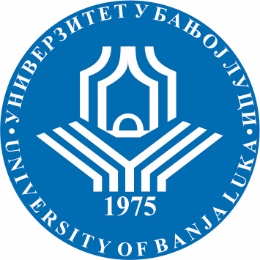 УНИВЕРЗИТЕТ У БАЊОЈ ЛУЦИФАКУЛТЕТ БЕЗБЈЕДНОСНИХ НАУКАБезбједност и криминалистика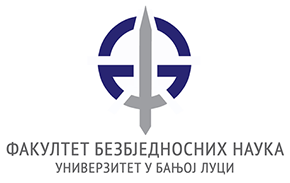 Школска годинаПредметШифра предметаСтудијски програмЦиклус студијаГодина студијаСеместарБрој студенатаБрој група за вјежбе2018/2019.Управљање људским ресурсима у полицијиОБК10УЉРБезбјeдност и криминалистикаПрви IVVII201СедмицаПредавањеТематска јединицаДанДатумВријемеМјесто одржавањаЧНаставникIП1Појмовно одређење и предмет управљања људским ресурсима. Карактеристике и специфичности управљања људским ресурсима.Уторак9.10.2018.1115-1300ФБН2Проф. др Дане СубошићIIП2Значај и актуелност управљања људским ресурсима. Сличности и разлике између управљања људским ресурсима и кадровске функције.Уторак16.10.2018.1115-1300ФБН2Проф. др Дане СубошићIIIП3Кадровска функција у полицији Републике Српске.Уторак23.10.2018.1115-1300ФБН2Проф. др Дане СубошићIVП4Циљеви, задаци и принципи управљања људским ресурсима у полицији.Уторак30.10.2018.1115-1300ФБН2Проф. др Дане СубошићVП5Фактори управљања људским ресурсима у полицији.Уторак6.11.2018.1115-1300ФБН2Проф. др Дане СубошићVIП6Услови за имплементацију концепта управљања људским ресурсима у полицији.Уторак13.11.2018.1115-1300ФБН2Проф. др Дане СубошићVIIП7I Колоквијум.Уторак20.11.2018.1115-1300ФБН2Проф. др Дане СубошићVIIIП8Активности управљања људским ресурсима у полицији.Уторак27.11.2018.1115-1300ФБН2Проф. др Дане СубошићIXП9Планирање и запошљавање људских ресурса у полицији.Уторак4.12.2018.1115-1300ФБН2Проф. др Дане СубошићXП10Развој људских ресурса у полицији.Уторак11.12.2018.1115-1300ФБН2Проф. др Дане СубошићXIП11Награђивање и мотивација запослених у полицији.Уторак18.12.2018.1115-1300ФБН2Проф. др Дане СубошићXIIП12Заштита запослених у полицији.Уторак25.12.2018.1115-1300ФБН2Проф. др Дане СубошићXIIIП13Организација управљања људским ресурсима у полицији.Уторак15.1.2019.1115-1300ФБН2Проф. др Дане СубошићXIVП14II Колоквијум.Уторак22.1.2019.1115-1300ФБН2Проф. др Дане СубошићXVП15Анализа извшених предиспитних обавеза студената и овјера уредног похађања наставе.Уторак29.1.2019.1115-1300ФБН2Проф. др Дане СубошићСедмицаВјежбаТип вјежбеТематска јединицаДанДатумВријемеМјесто одржавањаЧСарадникIВ1ТВПојам управљања људским ресурсим. Четвртак11.10.2018.1015-1200ФБН2Др Гојко ШеткаIIВ2ТВАктуелност управљања људским ресурсима.Четвртак18.10.2018.1015-1200ФБН2Др Гојко ШеткаIIIВ3ТВАктивности кадровске функције у полицији. Анализа постојећег стања кадра у полицији.Четвртак25.10.2018.1015-1200ФБН2Др Гојко ШеткаIVВ4ПВ Задатци кадровске службе.Четвртак1.11.2018.1015-1200ФБН2Др Гојко ШеткаVВ5ТВЦиљеви и задаци управљања људским ресурсума у полицији.Четвртак8.11.2018.1015-1200ФБН2Др Гојко ШеткаVIВ6ТВПретпоставке за успјешну примјену концепта управљања људским ресурсима у полицији.Четвртак15.11.2018.1015-1200ФБН2Др Гојко ШеткаVIIВ7ТВПонављање знања, дискусије о темама.Четвртак22.11.2018.1015-1200ФБН2Др Гојко ШеткаVIIIВ8ТВОдбрана семинарских радова.Четвртак29.11.2018.1015-1200ФБН2Др Гојко ШеткаIXВ9ТВПринципи и фактори управљања људским ресурсума у полицији.Четвртак6.12.2018.1015-1200ФБН2Др Гојко ШеткаXВ10ТВПланирање људских ресурса и анализа радних мјеста у полицији. Регрутовање и селекција кандидата за пријем у полицију.Четвртак13.12.2018.1015-1200ФБН2Др Гојко ШеткаXIВ11ТВОбразовање, обука и оцјењивање запослених у полицији.Четвртак20.12.2018.1015-1200ФБН2Др Гојко ШеткаXIIВ12ТВОдбрана семинарских радова.Четвртак27.12.2018.1015-1200ФБН2Др Гојко ШеткаXIIIВ13ТВМотивација и заштита запослених у полицији.Четвртак16.1.2019.1015-1200ФБН2Др Гојко ШеткаXIVВ14ТВПонављање знања, дискусије о темама.Четвртак23.1.2019.1015-1200ФБН2Др Гојко ШеткаXVВ15ТВАнализа извшених предиспитних обавеза студената и овјера уредног похађања вјежби.Четвртак30.1.2019.1015-1200ФБН2Др Гојко Шетка